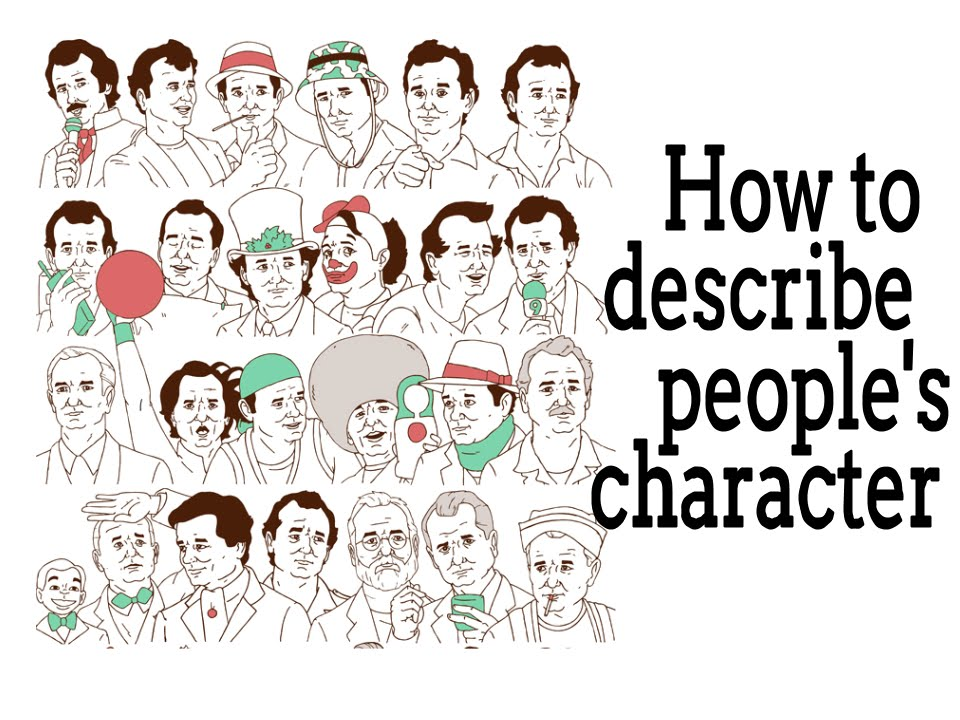 Task 1Listen to six people talking about whether or not they are shy.http://www.elllo.org/english/Mixer076/T077-Shy.htmTask 2Choose the correct variant:1) Is Katia shy?  a) Yes, sometimes. b) It depends. c) No, never.2) Is Jeff shy?  a) Absolutely b) Just a little c) Not at all3) Is Fred shy?  a) Yes, a lot. b) It depends. c) No, never.4) Is Shibika shy?  a) Yes, sometimes. b) It depends. c) No, not really.5) Is Sabriya shy?  a) Absolutely b) Just a little c) Not at all 6) Is Lupe shy?  a) Absolutely b) Sometimes c) Not reallyTask 3Choose the correct variant:1) Who said they were 'reserved'?  a) Jeff b) Fred c) Sabriya2) Who mentions 'socializing'?  a) Shibika b) Sabriya c) Lupe3) Who said they were 'quiet' sometimes?  a) Sabriya b) Katia c) Lupe4) Who mentions speaking in public?  a) Jeff b) Fred c) Katia5) Who mentions 'interacting with people'?  a) Shibika b) Sabriya c) Lupe6) Whose answers are most similar?  a) Jeff's and Fred's b) Lupe's and Shibika's c) Sabriya's and Katia'sTask 4Listen to the audio about leadership:http://www.elllo.org/english/Mixer076/T088-Leadership.htmTask 5Choose the correct variant:1) Paul says they should be ______ .  a) stressful b) important c) adaptable2) Lindsay thinks they should be ______ .  a) hopeful b) responsible c) careful3) Jeff thinks a leader should be _____ .  a) mistake proof b) confident c) courageous4) Helen says they must be able to _____ the laws?  a) follow b) draft c) enforce5) Eoin thinks they _____ decisive.  a) should be b) should not be6) Lori thinks it ____ to have charisma.  a) helps b) hurtsTask 6Choose the correct variant:1) How many people mention 'compassion' ?  a) one  b) two c) three2) How many people mention 'confidence' ?  a) one b) two c) three3) How many people mention 'charisma' ?  a) one b) two c) three4) How many people mention being 'open-minded' ?  a) one b) two c) three5) Who talks about the legal system?  a) Helen b) Lindsay c) Lori6) What word is similar to 'adaptable' ?  a) decisive b) compassionate c) open-mindedTask 7Listen to the audio about the worst qualities of six people.http://www.elllo.org/english/Mixer051/T067-WorstQ.htmTask 8Choose the correct variant:1) Adrienne is stubborn ________.  a) only when she's right b) even when she's wrong2) Peter says he doesn't have patience for _____.  a) making music b) anything3) Lisa says she always _______.  a) waits until the last minute b) does things right away4) How does Phil know he's impatient.  a) He gets angry on the street b) A doctor told him5) Simone's room is probably _____.  a) a disaster b) well organized6) Chip thinks that he ____ too often  a) volunteers to do things b) doesn't say what he means7) What bad trait is NOT mentioned?  a) impatience b) procrastination c) punctuality d) organizationANSWERSTask 21) Is Katia shy?  a) Yes, sometimes. b) It depends. c) No, never.2) Is Jeff shy?  a) Absolutely b) Just a little c) Not at all3) Is Fred shy?  a) Yes, a lot. b) It depends. c) No, never.4) Is Shibika shy?  a) Yes, sometimes. b) It depends. c) No, not really.5) Is Sabriya shy?  a) Absolutely b) Just a little c) Not at all 6) Is Lupe shy?  a) Absolutely b) Sometimes c) Not reallyTask 31) Who said they were 'reserved'?  a) Jeff b) Fred c) Sabriya2) Who mentions 'socializing'?  a) Shibika b) Sabriya c) Lupe3) Who said they were 'quiet' sometimes?  a) Sabriya b) Katia c) Lupe4) Who mentions speaking in public?  a) Jeff b) Fred c) Katia5) Who mentions 'interacting with people'?  a) Shibika b) Sabriya c) Lupe6) Whose answers are most similar?  a) Jeff's and Fred's b) Lupe's and Shibika's c) Sabriya's and Katia'sTask 51) Paul says they should be ______ .  a) stressful b) important c) adaptable2) Lindsay thinks they should be ______ .  a) hopeful b) responsible c) careful3) Jeff thinks a leader should be _____ .  a) mistake proof b) confident c) courageous4) Helen says they must be able to _____ the laws?  a) follow b) draft c) enforce5) Eoin thinks they _____ decisive.  a) should be b) should not be6) Lori thinks it ____ to have charisma.  a) helps b) hurtsTask 61) How many people mention 'compassion' ?  a) one  b) two c) three2) How many people mention 'confidence' ?  a) one b) two c) three3) How many people mention 'charisma' ?  a) one b) two c) three4) How many people mention being 'open-minded' ?  a) one b) two c) three5) Who talks about the legal system?  a) Helen b) Lindsay c) Lori6) What word is similar to 'adaptable' ?  a) decisive b) compassionate c) open-mindedTask 81) Adrienne is stubborn ________.  a) only when she's right b) even when she's wrong2) Peter says he doesn't have patience for _____.  a) making music b) anything3) Lisa says she always _______.  a) waits until the last minute b) does things right away4) How does Phil know he's impatient.  a) He gets angry on the street b) A doctor told him5) Simone's room is probably _____.  a) a disaster b) well organized6) Chip thinks that he ____ too often  a) volunteers to do things b) doesn't say what he means7) What bad trait is NOT mentioned?  a) impatience b) procrastination c) punctuality d) organization